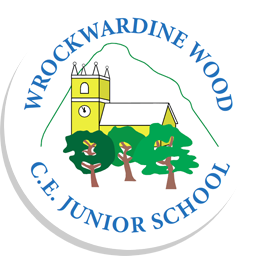 Wrockwardine Wood CE Junior School Uniform Order FormPlease enquire at school office if smaller or larger sizes are required. Payment is due with order.  Make any cheques payable to WROCKWARDINE WOOD C of E JUNIOR SCHOOL.CHILD’S NAME…………………………………………………………………….....CLASS……………...(Where possible, orders will be processed the same day and handed to the child. If items are out of stock, a 2 week wait is usual.)Item7/8 Years9/10 Years11/12 Years13 YearsSmall AdultMed AdultTotalSweatshirtsRoyal Blue - £10___ ___ ______ ___ ___Girls CardigansRoyal Blue - £12___ ___ ___ ___ ___ ___Royal Blue Book Bags with School Logo - £5Royal Blue P.E.Bag with SchoolLogo - £5White Polo Shirts - £87/89/1011/12XS AdultT-Shirts for P.E. - £67/89/1011/1212/1314/15Total